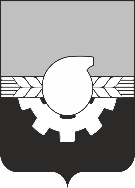 АДМИНИСТРАЦИЯ ГОРОДА КЕМЕРОВОПОСТАНОВЛЕНИЕот 09.02.2023 № 397О демонтаже незаконно размещенных объектовРуководствуясь решением Кемеровского городского Совета народных депутатов от 19.10.2018 № 171 «Об утверждении Положения «О порядке освобождения земельных участков, находящихся в муниципальной собственности города Кемерово, и земельных участков на территории города Кемерово, государственная собственность на которые не разграничена, от незаконно размещенных на них объектов, не являющихся объектами капитального строительства, в том числе осуществления демонтажа и (или) перемещения 
таких объектов»1. Принять решение о демонтаже незаконно размещенного металлического гаража, не являющегося объектом капитального строительства, владелец которого неизвестен, расположенный на земельном участке, государственная собственность на который не разграничена, по адресу: г. Кемерово, северо-восточнее д. 4                       по ул. 3-й Школьный проезд.2. Вывоз и хранение демонтированного объекта и находящегося внутри него имущества осуществить силами специализированной организации.3. Утвердить состав комиссии по демонтажу незаконно размещенного объекта согласно приложению к настоящему постановлению.4. Комиссии по демонтажу незаконно размещенного объекта осуществить мероприятия по демонтажу указанного в пункте 1 настоящего постановления незаконно размещенного объекта не позднее 31 декабря 2023 года.5. Комитету по работе со средствами массовой информации администрации города Кемерово (Н.Н. Горбачева) обеспечить официальное опубликование настоящего постановления и разместить настоящее постановление 
на официальном сайте администрации города Кемерово в информационно-телекоммуникационной сети «Интернет».6. Контроль за исполнением настоящего постановления возложить на первого заместителя Главы города В.П. Мельника.Глава города                                                                                              Д.В. АнисимовПРИЛОЖЕНИЕк постановлению администрации города Кемерово                                                                                         от 09.02.2023 № 397СОСТАВкомиссии по демонтажу незаконно размещенных объектовПредседатель комиссии:Кондратьев Алексей Владимировичначальник управления архитектуры 
и градостроительства администрации города КемеровоЧлены комиссии:Аширова Валерия Олеговназаместитель заведующего отделом муниципального земельного контроля управления архитектуры и градостроительства администрации города КемеровоЧвала Екатерина Борисовнаконсультант-советник отдела муниципального земельного контроля управления архитектуры и градостроительства администрации города КемеровоКазакова Мария Александровнаконсультант-советник отдела муниципального земельного контроля управления архитектуры и градостроительства администрации города Кемерово